Liberal Arts Undergraduate CouncilMeeting Minutes 4/19/17Start Time: 6:05pmEnd Time: 6:40pmNew Exec Board:President: Daniel HizgilovVice President: Ryan InsleyTreasurer: Bettina PelusoSecretary: Jack OuligianUPUA Rep/Faculty Senator: Rachel HarrisonTHON Chair: Ryan InsleyLiberal Arts Updates:Justice Sally MundyApril 24th at in 158 Willard at 8PM. She is a PA supreme court justice who is coming to Penn State to talk about the legal and judicial career path. Great Debate!April 26th at 8PM in 100 ThomasThe College Democrats and College Republicans are hosting a debate with two prominent political figures (names to be announced soon). LAUC will have tickets for all members that can be picked up at our office hours or at our final meeting next Wednesday before the event. UPUA Updates:Presentation tonightFunding coffee for finals weekVoting on installing sharp containersFaculty senate recommendations Safety and different skillsProgrammingThanks for everyone who signed up!We will be leaving from the HUB at 5:00 am Students and faculty attending will be have Free time to explore the city and/or participate In the March for Science. We will be heading home at 6:00 pmPack as light as possible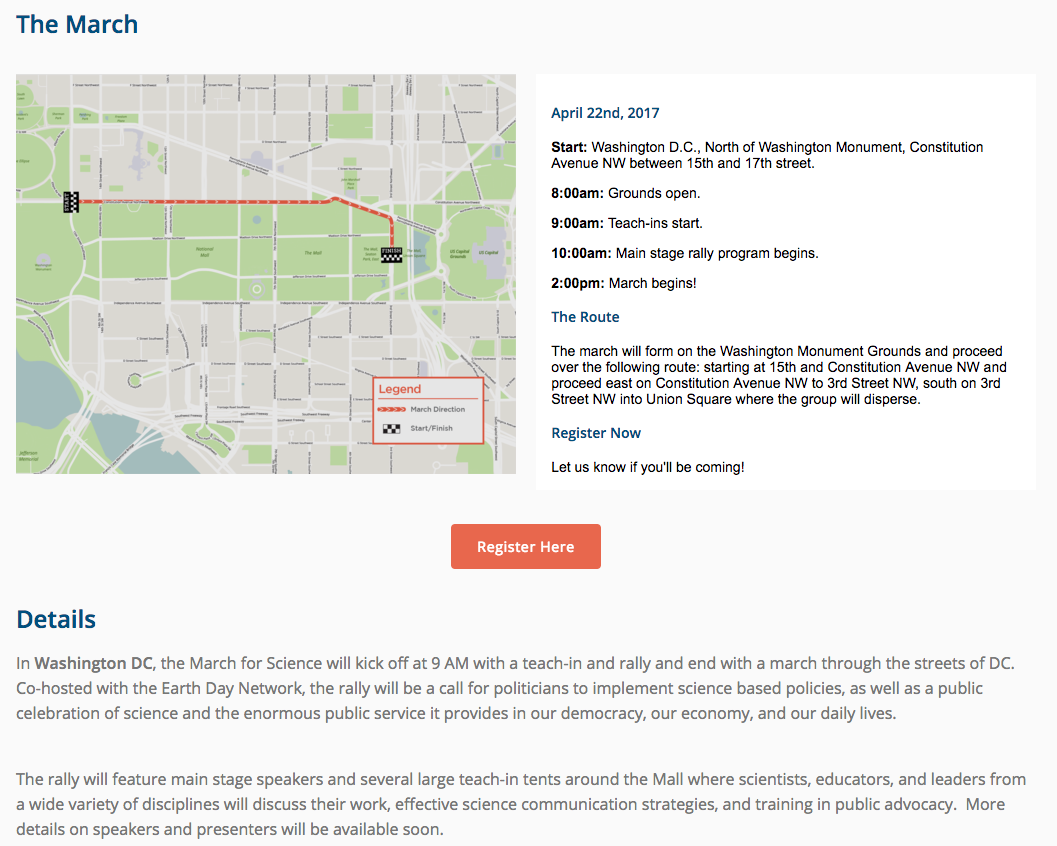 Why should we care about the March for Science and the scientific field?Challenging consensusTesting science and researchOpen to revision and development by othersEffects individuals on a basic levelQuestions ethics that is based around the scientific community to help our quality of lifeImpacts everyone, and brings awareness to funding to help academia and research